This form is to be completed to authorise: A Third Party’s access to Student Records held by The Pivot InstituteThe Pivot Institute’s access to Student Record held by another training provider.  
This completed form can be emailed to enquiries@pivot.edu.au / elisa@pivot.edu.au Section 1: Student DetailsSection 1: Student DetailsSection 1: Student DetailsSection 1: Student DetailsFull Name:Date of Birth:Current Address:Contact Number:Course Code & Name required to be verified: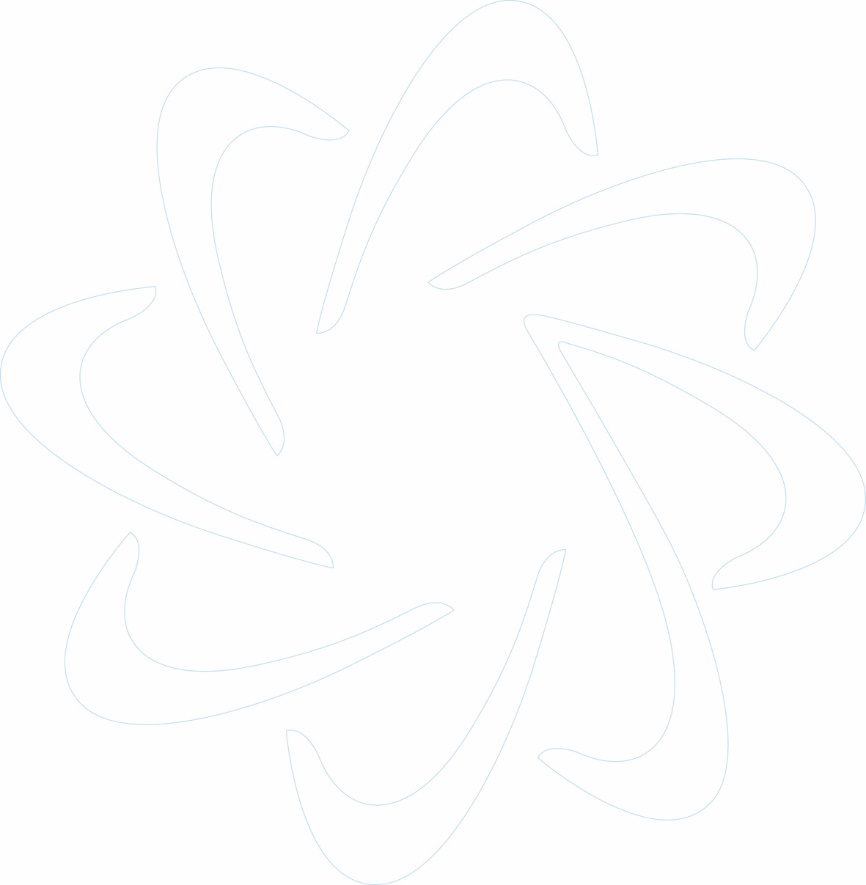 Month & Year of Completion:Copy of certificate attached?                                    Yes                              No                                    Yes                              No                                    Yes                              NoSection 2: Third Party Training Provider Details  Section 2: Third Party Training Provider Details  Section 2: Third Party Training Provider Details  Section 2: Third Party Training Provider Details  Training Provider Name:Contact Number:Contact Email:Address:Address:Address:State:  Postcode:  Section 3: Access LevelsSection 3: Access LevelsSection 3: Access LevelsSection 3: Access Levels                   Full Access           
                   Full Access           
                   Full Access           
                   Full Access           
Section 4: DeclarationSection 4: DeclarationSection 4: DeclarationSection 4: DeclarationI declare that all the information on this form is true and correct.I declare that all the information on this form is true and correct.I declare that all the information on this form is true and correct.I declare that all the information on this form is true and correct.I understand that this authority in in place until the access request is removed.I understand that this authority in in place until the access request is removed.I understand that this authority in in place until the access request is removed.I understand that this authority in in place until the access request is removed.Student’s Signature:Date:Office Use OnlyOffice Use OnlyOffice Use OnlyOffice Use Only  PowerPro                             File                          Xero                          Vettrak  PowerPro                             File                          Xero                          Vettrak  PowerPro                             File                          Xero                          Vettrak  PowerPro                             File                          Xero                          Vettrak